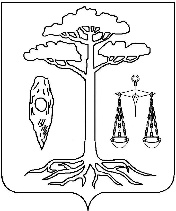 АДМИНИСТРАЦИЯ   ТЕЙКОВСКОГО МУНИЦИПАЛЬНОГО РАЙОНАИВАНОВСКОЙ ОБЛАСТИ155040, Ивановская область, г. Тейково, ул. Октябрьская, д 2 «А», тел., факс (49343) 2-26-0513.02.2024 № 399Начальнику полицииполковнику полицииА.Ю. КабешовуУважаемый Алексей Юрьевич!	Во исполнение решения антитеррористической комиссии Ивановской области от 21.12.2023 администрация Тейковского муниципального района представляет графики поквартирных (домовых) обходов в рамках проекта ИнформУИК (прилагаются).Первый заместитель главы администрацииТейковского муниципального района                                        Е.С. ФиохинаИсполнитель: 2-29-03